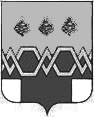    А Д М И Н И С Т Р А Ц И ЯМ А К С А Т И Х И Н С К О Г О   М У Н И Ц И П А Л Ь Н О Г О  О К Р У Г А Т В Е Р С К О Й  О Б Л А С Т ИП О С Т А Н О В Л Е Н И ЕОт  27.04.2023                                                                                                                №  195-па  Об утверждении Положения о порядке размещения сведений о доходах, расходах, об имуществе и обязательствах имущественного характера, представляемых лицами, замещающими муниципальные должности и должности муниципальной службы, на сайте Администрации Максатихинского муниципального округа и предоставления этих сведений средствам массовой информации для опубликованияВ соответствии с Федеральным законом от 25.12.2008 № 273-ФЗ «О противодействии коррупции», Федеральным законом  от 06.10.2003 года  № 131-ФЗ «Об общих принципах организации местного самоуправления в Российской Федерации», п. 8 Указа Президента РФ от 08.07.2013г. № 613 «Вопросы противодействия коррупции», законом Тверской области от 15.07.2015 № 76-ЗО «Об отдельных вопросах, связанных с осуществлением полномочий лиц, замещающих муниципальные должности в Тверской области» Указом  Президента РФ от 10 декабря 2020 г. № 778 “О мерах по реализации отдельных положений Федерального закона "О цифровых финансовых активах, цифровой валюте и о внесении изменений в отдельные законодательные акты Российской Федерации", Уставом Максатихинский муниципального округа, в целях  совершенствования  организации деятельности в области противодействия коррупции,  Администрация Максатихинского муниципального округаПОСТАНОВЛЯЕТ:Утвердить Положение о порядке размещения сведений о доходах, расходах, об имуществе и обязательствах имущественного характера, представляемых лицами, замещающими муниципальные должности и должности муниципальной службы, на сайте Администрации Максатихинского муниципального округа  и предоставления этих сведений средствам массовой информации для опубликования (согласно приложению).2. Постановление администрации Максатихинского района Тверской области от 17.10.2013 № 692-1-па  «Об установления  Порядка размещения сведений  о доходах, расходах, об имуществе и обязательствах  имущественного характера лиц, замещающих  муниципальные должности и должности  муниципальной службы в администрации  Максатихинского района тверской области   и членов их семей на официальном сайте  администрации Максатихинского района  Тверской области и предоставления этих  сведений  общероссийским средствам массовой информации для опубликования» и постановление администрации Максатихинского района Тверской области от 08.06.2021 № 271-па «О внесении изменений  в «Порядка размещения сведений  о доходах, расходах, об имуществе и обязательствах  имущественного характера лиц, замещающих  муниципальные должности и должности  муниципальной службы в администрации  Максатихинского района тверской области   и членов их семей на официальном сайте  администрации Максатихинского района  Тверской области и предоставления этих  сведений  общероссийским средствам массовой информации для опубликования» утвержденный постановлением администрации Максатихинского района от 17.10.2013г. № 692-1-па» считать утратившими силу.3. Настоящее постановление вступает в силу со дня его официального опубликования и подлежит размещению на официальном сайте администрации Максатихинского муниципального округа Тверской области в информационно-телекоммуникационной  сети Интернет.4. Контроль исполнения настоящего постановления возложить на Заместителя Главы администрации Максатихинского муниципального округа по внутренней и социальной политике. Глава Максатихинского  муниципального округа                                                                                           М.В. Хованов      Приложение                                                                                                к Постановлению администрации  Максатихинского муниципального округа                                                                                                     от 27.04.2023  № 195-паПОЛОЖЕНИЕо порядке размещения сведений о доходах, расходах, об имуществе и обязательствах имущественного характера, представляемых лицами, замещающими муниципальные должности и должности муниципальной службы, на сайте Администрации Максатихинского муниципального округа  и предоставления этих сведений средствам массовой информации для опубликования1. Настоящим Положением определяется порядок размещения сведений о доходах, расходах, об имуществе и обязательствах имущественного характера, представляемых лицами, замещающими муниципальные должности и должности муниципальной службы на официальном сайте Администрации Максатихинского муниципального округа в сети «Интернет» и предоставления этих сведений средствам массовой информации для опубликования.2. В течение 14 рабочих дней со дня истечения срока для представления сведений о доходах, расходах, об имуществе и обязательствах имущественного характера, установленного п. 8 Указа Президента РФ от 08.07.2013г. № 613 «Вопросы противодействия коррупции», Законом Тверской области от 15.07.2015 N 76-ЗО "Об отдельных вопросах, связанных с осуществлением полномочий лиц, замещающих муниципальные должности в Тверской области", на официальном сайте Администрации Максатихинского муниципального округа в сети «Интернет» размещаются следующие сведения, представляемых лицами, замещающими муниципальные должности и должности муниципальной службы:а) перечень объектов недвижимого имущества, принадлежащих лицу, замещающему муниципальную должность и должности муниципальной службы, его супруге (супругу) и несовершеннолетним детям на праве собственности или находящихся в их пользовании, с указанием вида, площади и страны расположения каждого из таких объектов;б) перечень транспортных средств с указанием вида и марки, принадлежащих на праве собственности лицу, замещающему муниципальную должность и должности муниципальной службы, его супруге (супругу) и несовершеннолетним детям;в) декларированный годовой доход лица, замещающего муниципальную должность и должности муниципальной службы, его супруги (супруга) и несовершеннолетних детей;г) сведения об источниках получения средств, за счет которых совершены сделки (совершена сделка) по приобретению земельного участка, другого объекта недвижимого имущества, транспортного средства, ценных бумаг (долей участия, паев в уставных (складочных) капиталах организаций), цифровых финансовых активов, цифровой валюты, если общая сумма таких сделок (сумма такой сделки) превышает общий доход служащего (работника) и его супруги (супруга) за три последних года, предшествующих отчетному периоду.3. В размещаемых на официальном сайте и предоставляемых средствам массовой информации для опубликования сведениях о доходах, расходах, об имуществе и обязательствах имущественного характера запрещается указывать:а) иные сведения (кроме указанных в пункте 2 настоящего Положения) о доходах лица, замещающего муниципальную должность, его супруги (супруга) и несовершеннолетних детей, об имуществе, принадлежащем на праве собственности названным лицам, и об их обязательствах имущественного характера;б) персональные данные супруги (супруга), детей и иных членов семьи лица, замещающего муниципальную должность;в) данные, позволяющие определить место жительства, почтовый адрес, телефон и иные индивидуальные средства коммуникации лица, замещающего муниципальную должность, его супруги (супруга), детей и иных членов семьи;г) данные, позволяющие определить местонахождение объектов недвижимого имущества, принадлежащих лицу, замещающему муниципальную должность, его супруге (супругу), детям, иным членам семьи на праве собственности или находящихся в их пользовании;д) информацию, отнесенную к государственной тайне или являющуюся конфиденциальной.4. Сведения о доходах, расходах, об имуществе и обязательствах имущественного характера, указанные в пункте 2  настоящего Положения, за весь период замещения лицом должностей, замещение которых влечет за собой размещение его сведений о доходах, расходах, об имуществе и обязательствах имущественного характера, а также сведения о доходах, расходах, об имуществе и обязательствах имущественного характера его супруги (супруга) и несовершеннолетних детей находятся на официальном сайте Администрации Максатихинского муниципального округа, и ежегодно обновляются в течение срока, указанного в абзаце первом пункта 2 настоящего Положения.5. Размещение на официальном сайте сведений о доходах, расходах, об имуществе и обязательствах имущественного характера, указанных в пункте 2 настоящего Положения обеспечивается Администрацией Максатихинского муниципального округа.6. Администрация Максатихинского муниципального округа:а) в течение трех рабочих дней со дня поступления запроса от средства массовой информации сообщают о нем лицу, замещающему муниципальную должность, в отношении которого поступил запрос;б) в течение семи рабочих дней со дня поступления запроса от средства массовой информации обеспечивают предоставление ему сведений, указанных в пункте 2 настоящего Положения, в том случае, если запрашиваемые сведения отсутствуют на официальном сайте Администрации Максатихинского муниципального округа.